아산정책연구원(원장 함재봉)은 한국국제교류재단(이사장 유현석)과 공동으로 3일(화) 오후 3시  종로구 경희궁 1가길 소재 연구원에서 美외교협회(CFR) 스티븐 세스타노비치 (Stephen Sestanovich) 선임연구원을 초청, ‘전략적 축소: 국제 사회에서 미국의 역할 재검토’ ("Pulling Back: What Happens When America Rethinks Its International Role?") 을 주제로 라운드테이블을 개최한다.세스타노비치 선임연구원은 미국 국제관계를 장단기적인 관점에서 분석, 향후 미국의 러시아와 중국에 대한 외교 전략을 전망한다.이번 회의는 세스타노비치 선임연구원이 주 구소련 대사와 국무부 정책보좌관 등의 경력을 통해 쌓은 미국의 외교정책에 대한 인사이트를 들을 수 있는 자리가 될 것 이다.*미국외교협회(Council of Foreign Relations) 는 미국최고의 씽크탱크로 뽑히는 록펠러 재단의 산하 기관이자 미국의 대외정책 자문기관으로, 미국의 유력 정계, 학계 인사로 구성되어 미국의 대외정책에 강력한 영향력을 끼치고 있다.*행사 취재 요청은 홍보실(communications@asaninst.org/ 02-3701-7349)로 2일(월) 오후 12시까지 신청해 주시기 바랍니다.*회의는 영어로 진행되며 통역은 제공되지 않습니다.*[참고 자료1&2] 행사 개요 및 Stephen Sestanovich 선임연구원 약력행사 개요1.  일    시: 2015년 11월 3일 화요일 / 오후 15:00 – 16:302.  장    소: 아산정책연구원 2층 회의실3.  주    제: ‘전략적 축소: 국제 사회에서 미국의 역할 재검토’ ("Pulling Back: What Happens When America Rethinks Its International Role?")초청인사 약력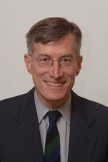 Amb. Stephen Sestanovich (George F. Kennan Senior Fellow for Russian and Eurasian Studies, Council on Foreign Relations)<학력> - 코넬대학교 학사- 하버드대학교 박사<경력>現 CFR 러시아, 유라시아 지역연구센터 선임연구원前 미국 주 러시아(소련) 미국대사(1997-2001)前 미국 국무부 정책 보좌관(1980-1981)前 콜럼비아 대학교 국제학 교수 (1979-1980)<연구분야>- Putin's Russia as an Exceptional Power- American Foreign Policy in Recovery<저서>『Maximalist: America in the World from Truman to Obama』 (2014)『Russia’s Wrong Direction: What the U.S. Can Should Do』 (2006)『Russia's National Interest』 (1994)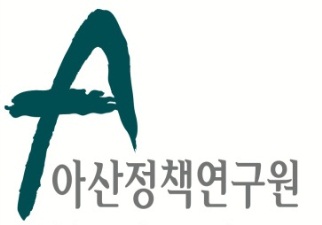 보 도 자 료  Press Release보 도 자 료  Press Release2015년 10월 30일배포 후 바로 보도 가능합니다.총 2장담당: 홍보실 윤정욱 전문원전화: 02-3701-7349이메일: communications@asaninst.org아산정책연구원 (원장 함재봉, www.asaninst.org)은 객관적이면서 수준 높은 공공정책 연구를 수행하는 독립적인 연구기관입니다. 한반도, 동아시아, 그리고 지구촌의 현안에 대한 깊이 있는 정책 대안을 제시하고, 국민과 정책결정자들이 합리적이고 공공의 복리를 극대화시킬 수 있는 정책을 선택하도록 돕는 싱크탱크의 역할을 지향합니다. 2008년 설립 이후 국내외 학술교류, 아산플래넘, 아산핵포럼과 같은 대규모 국제회의 개최, 《China’s Foreign Policy》, 《Japan in Crisis》, 《출구가 없다》, 《14호 수용소 탈출》, 《고아원 원장의 아들》《선거연구 시리즈 1,2,3》연구 서적 출간 등의 활발한 연구활동을 하고 있으며, 2014년 펜실베니아대 주관의 세계싱크탱크 랭킹 지역부문에서는 6위를 차지하였고, ‘세계 최고 국제회의’ 부문에도 국내 싱크탱크로는 유일하게 선정되었습니다.참고 자료1참고 자료2